Historia ministranturyPoczątków ministrantury możemy się dopatrywać w czasach Jezusa Chrystusa.                                               W Ewangelii św. Jana czytamy:                                                                                                                               "Andrzej, brat Szymona Piotra, rzekł do Jezusa: 
Jest tu jeden chłopiec, który ma pięć chlebów jęczmiennych i dwie ryby (...) 
Jezus wziął chleby i odmówiwszy dziękczynienie, rozdał siedzącym". (J 6, 8-9, 11) Tak, więc ów "praministrant" usłużył samemu Zbawicielowi  i w ten sposób uczestniczył                                w cudzie rozmnożenia chleba i ryb,  który możemy uważać za zapowiedź Eucharystii.                         Faktem jest, że od początku chrześcijaństwa Biskup sprawował Najświętszą Ofiarę  wraz z asystą liturgiczną. Na początku byli to diakoni. Już w pierwszych wiekach chrześcijaństwa ukształtował się osobny urząd lektora. Był on sprawowany przez chłopców, którym stawiano wysokie wymagania moralne. Wspaniałe świadectwo lektorom tamtych czasów wystawił biskup Cyprian,  męczennik                z Kartaginy. W jednym ze swych listów opowiadając o Aureliuszu,  który odważnie bronił wiary                     i cierpiał z jej powodu, napisał:                                                                                                                        "Niech rozpocznie posługę lektora. Jego głos, którym wyznawał Boga w tak trudnych okolicznościach, zasłużył na to, by zabrzmiał przy uroczystym czytaniu słowa Bożego".W późniejszych wiekach publiczne czytanie słowa Bożego zarezerwowane było wyłącznie dla osób przygotowujących się do kapłaństwa. W średniowieczu do Mszy świętej usługiwali klerycy, 
a od Soboru Trydenckiego (1545 r.) ministranci. Msze święte odprawiano w języku łacińskim, prezbiterium było oddzielone od reszty świątyni, ksiądz był odwrócony tyłem do ludzi i służyło tylko dwóch ministrantów. Homilie były głoszone z ambony, w Polsce zwanej też kazalnicą.                         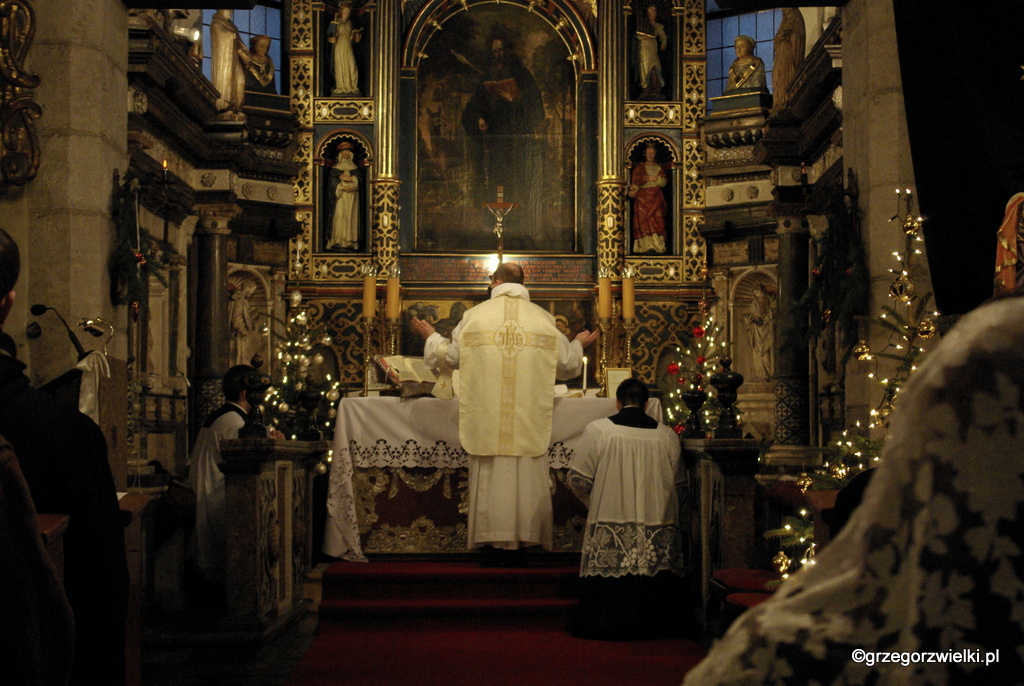 Najstarsi parafianie dziś jeszcze pamiętają, że na słowa kapłana Per omnia seacula seaculorum  ministranci odpowiadali Amen; na Dominus vobiccum, to Et cum spiritu tuo, Sursum corda – Habemus ad Dominum , na Gratias agamus Domino Deo nostro – Dognum et instum Est. itd.. Sobór Watykański II (1962-1965) zajął się reformą liturgii  i powrócił do starej tradycji Kościoła.               W soborowej Konstytucji o Liturgii możemy przeczytać:                                                               "Ministranci, lektorzy, komentatorzy i członkowie chóru  spełniają prawdziwą funkcję 	         liturgiczną. Niech więc wykonują swój urząd z tak szczerą pobożnością i dokładnością,                        jak to przystoi wzniosłej posłudze i odpowiada słusznym wymaganiom Ludu Bożego.                   Należy więc staranie wychować te osoby w duchu liturgii oraz przygotować 
do odpowiedniego i zgodnego z przepisami wykonywania  przypadających każdemu czynności".Patroni ministrantów........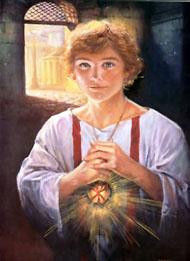 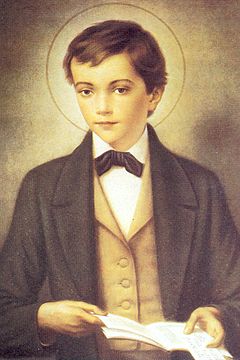 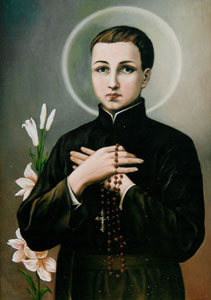                       św. Tarsycjusz                     św. Dominik Savio             św. Stanisław Kostka 
	         (zmarł ~ 250 r.)                          (1842-1858)                           (1550-1568).....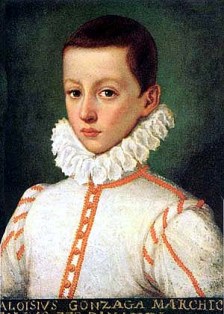 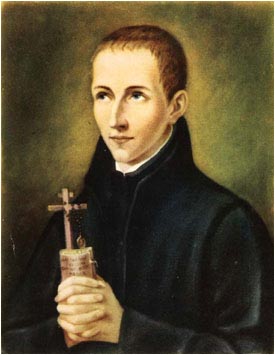                                        św. Alojzy Gonzaga                św. Jan Berchmans 
                                               (1568-1591)                             (1599-1621)Tu, na ziemi, świętość polega na tym, 
aby stale być radosnym i wiernie wypełniać nasze obowiązki.
Moimi przyjaciółmi będą Jezus i Maryja. Śmierć - tak, ale nie grzech.                                                							Święty Dominik SavioMyśl, żebyś Panu Bogu się podobał, a Pan Bóg o tobie myśleć będzie.
Nie czyń nigdy tego, co ci się w drugich nie podoba; ale to, co się w nich podoba. 
Mało mówić, dużo czynić.                                                                                                                       							Św. Jan BerchmansTaką pobożnością, taką skromnością i takim poznaniem przedmiotów 
niech się uczniowie starają ozdobić swój umysł, 
aby się mogli podobać Bogu i ludziom pobożnym.
Początkiem, środkiem i końcem rządź łaskawie, Chryste.
 							Św. Stanisław KostkaŹródła: Ministrant - http://pl.wikipedia.org/, Patroni ministrantów - http://www.ministranci.przemyska.pl/          ……..Galeria zdjęć z Mszy św.- rytdominikanski.pl